Hume CityHighest level of schoolingBulla - Rural's school completion data is a useful indicator of socio-economic status. With other indicators, such as Proficiency in English, the data informs planners and decision-makers about people's ability to access services. Combined with Educational Qualifications it also allows assessment of the skill base of the population.Learn more about planning education provision here.Persons aged 15 years and over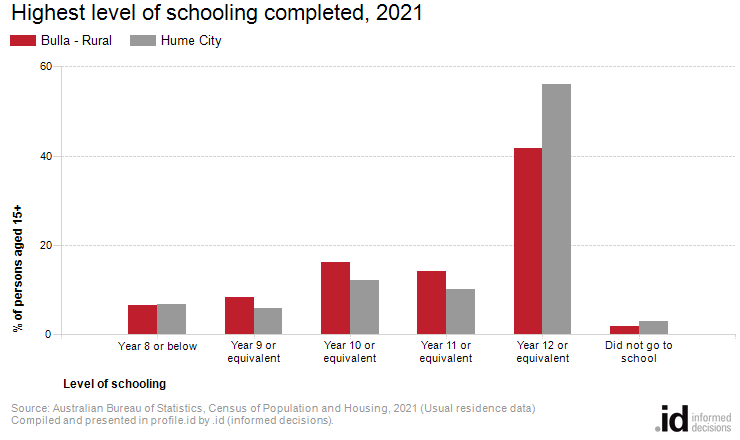 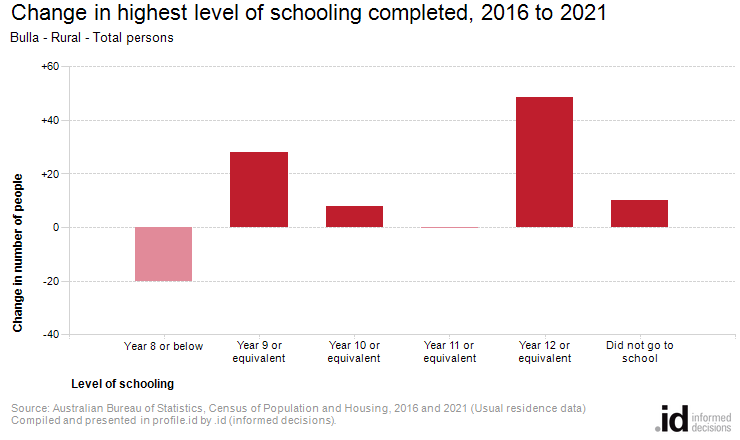 Analysis of the highest level of schooling attained by the population in Bulla - Rural in 2021 compared to Hume City shows that there was a higher proportion of people who had left school at an early level (Year 10 or less) and a lower proportion of people who completed Year 12 or equivalent.Overall, 33.2% of the population left school at Year 10 or below, and 41.7% went on to complete Year 12 or equivalent, compared with 27.7% and 56.1% respectively for Hume City.The major differences between the level of schooling attained by the population in Bulla - Rural and Hume City were:A larger percentage of persons who completed year 11 or equivalent (14.2% compared to 10.1%)A larger percentage of persons who completed year 10 or equivalent (16.3% compared to 12.2%)A larger percentage of persons who completed year 9 or equivalent (8.3% compared to 5.9%)A smaller percentage of persons who completed year 12 or equivalent (41.7% compared to 56.1%)There were no major differences in Bulla - Rural between 2016 and 2021.Highest level of secondary schooling completedBulla - Rural - Total persons (Usual residence)20212016ChangeLevel of schoolingNumber%Hume City %Number%Hume City %2016 to 2021Year 8 or below836.66.71038.47.8-20Year 9 or equivalent1058.35.9776.36.5+28Year 10 or equivalent20616.312.219816.014.1+8Year 11 or equivalent17914.210.117914.511.70Year 12 or equivalent52841.756.147938.850.0+48Did not go to school241.92.9141.22.4+10Not stated13911.06.118314.87.4-44Total persons aged 15+1,267100.0100.01,237100.0100.0+30